Voda in veter. Dve mogočni sili v naravi.Imamo srečo, da v naši bližini ne manjka potočkov (morda bo treba kje počakati na dež), niti travnikov za spuščanje zmajev. Material za izdelavo  najdeš doma in v naravi (tudi palčke za zmaja).Navodila za mlinček so pisana tako, kot da naj ga delajo starši, otroci pa nabirajo material in sodelujejo pri pripravi primernega mesta za postavitev. Če boste delali sami: previdno z nožem! Oster nož je manj nevaren kot top! Bodite zbrani pri delu! 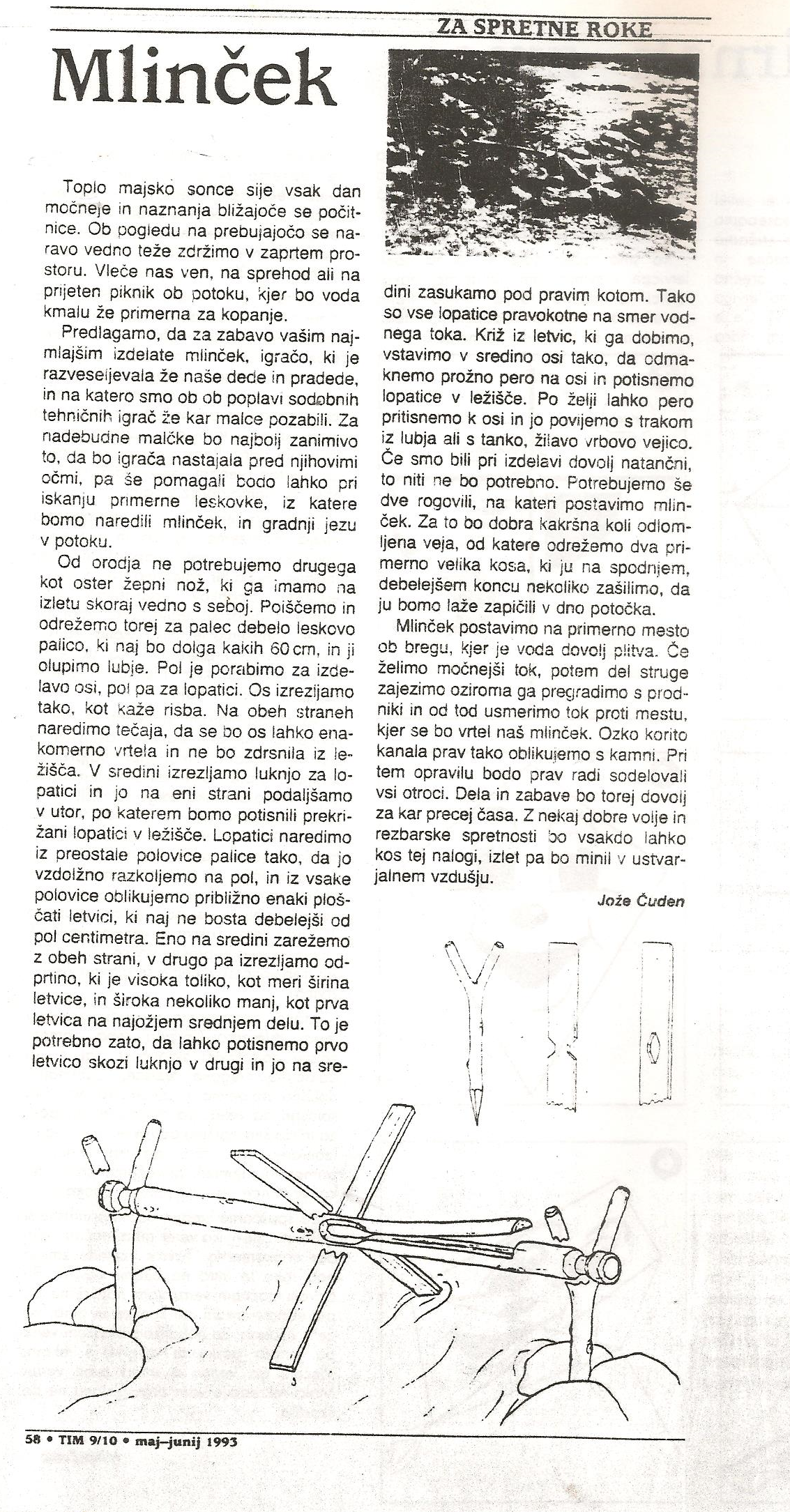 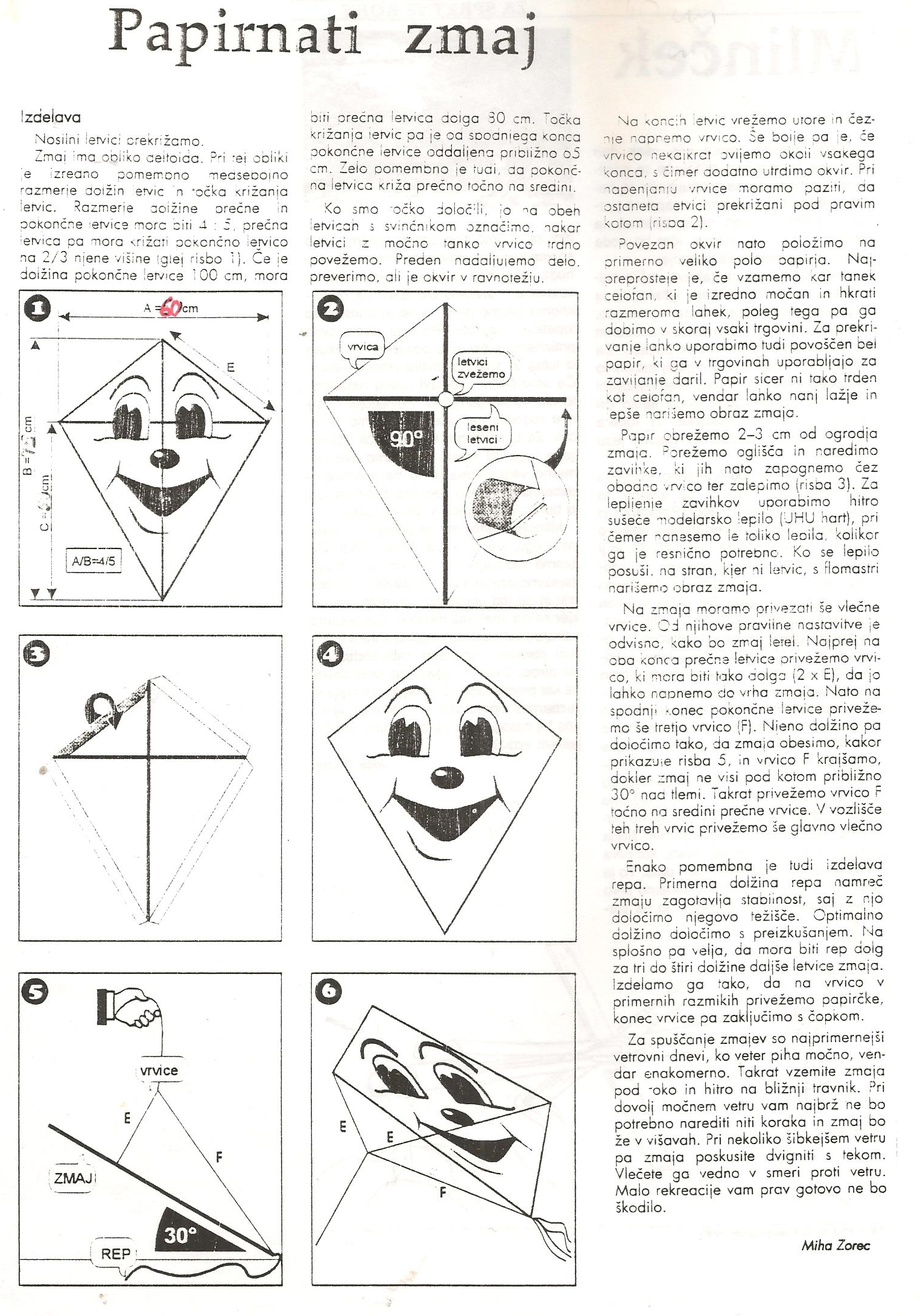 